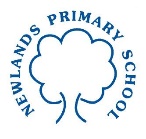 Year 5 English Tasks – Tuesday 9th June  Hope you are still all staying safe! Parents: This week our English work is around a film unit based on a Wallace and Gromit episode. By the end of the week pupils will be writing a letter to the Prime Minster about a new useful invention. This information text uses lots of precise, technical language as it is an explanation. It is important to check we understand the vocabulary being used. Today’s tasks are: 1) Look at each of the highlighted words and think carefully about what the writer is trying to explain. Write what you think it means before checking in a dictionary / online dictionary.  Our second task is based on various grammar questions in a similar layout to Year 6 questions but covering the year 5 curriculum. Children: This week we will be using a Wallace and Gromit film clip to help us with our writing. You will be using your skills from previous weeks e.g. using a dictionary and responding to questions about a text. See instructions for today in parent section. Wallace and Gromit Cracking Contraptions  - vocabulary check Look at each of the highlighted words and think carefully about what the writer is trying to explain. Write what you think it means before checking in a dictionary / online dictionary.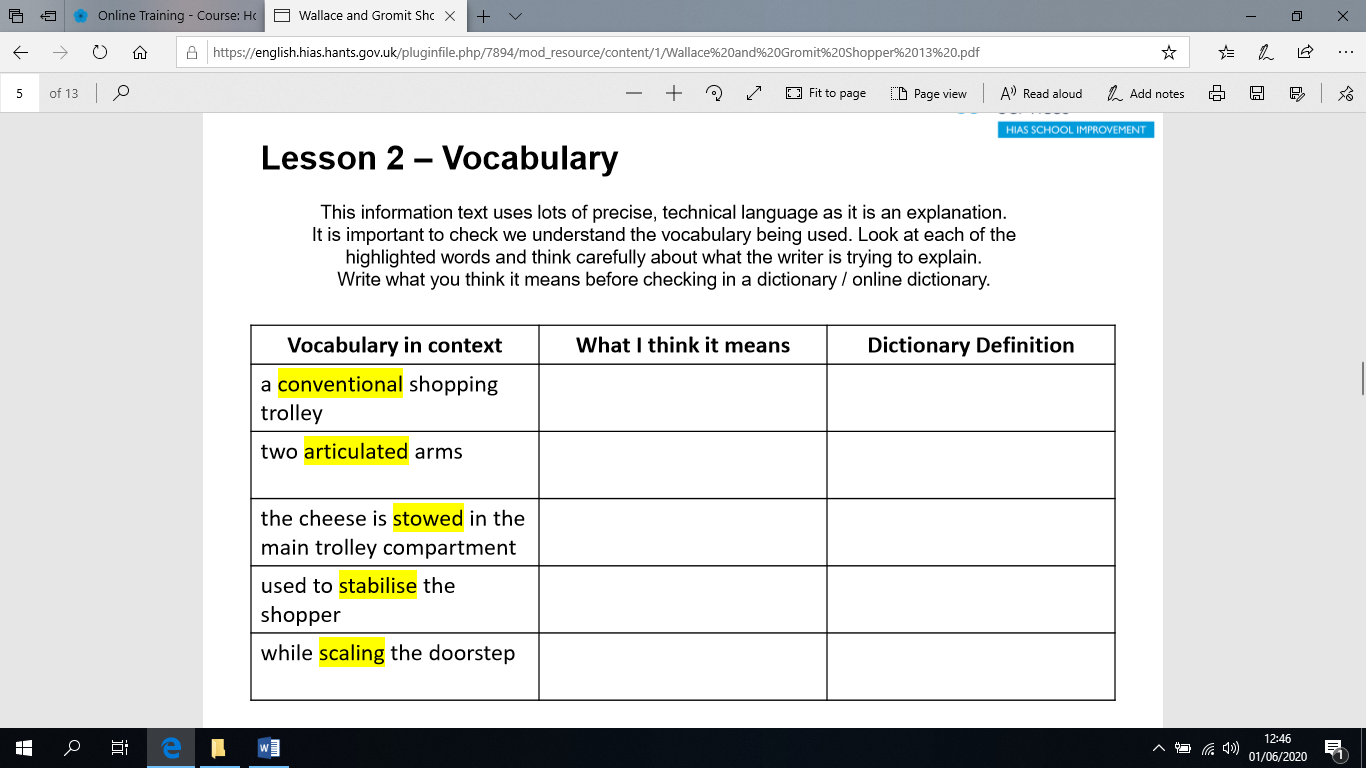 Conventional – something that is traditional Articulated – something that is in two sections joined by a flexible joint Stowed – pack or store something away Stabilise – become stable (secure footing) Scaling – climb up Grammar questions Circle the modal verb in the following sentence‘We should leave,’ he whispered. ‘They could come back any time.’ Underline the relative clause (subordinate clause) in the sentence below:We are going back to Devon this year, which is where I first learnt to surf. Read the sentence. What type of word is underlined? That’s the lady who teaches me to play the guitar. Possessive pronoun   b) relative pronoun   c) personal pronoun 